2023年度たばこ・受動喫煙対策講習会開催要領目的たばこ・受動喫煙対策を実践する関係者に対して、必要な知識や技術を習得するための講習会を開催し、地域におけるたばこ・受動喫煙対策の推進を図る。主催愛知県保健医療局健康医務部健康対策課開催日時2023年８月10日（木）午前９時45分から正午まで開催形式オンライン開催（Cisco Webex meetingsを使用。ウェブブラウザからの参加可。）※会議用サイトのアドレス、パスワード及び講義資料につきましては、2023年８月8日（火）までに、申込時に御登録いただいたメールアドレス宛てに送付します。対象者企業、事業者、自治体のたばこ・受動喫煙対策担当者　等定員1,000人（先着）申込期間2023年７月12日（水）から2023年８月４日（金）申込方法あいち電子申請・届出システムから申し込み※連絡用メールアドレス必須〇2023年度たばこ・受動喫煙対策講習会受付ウェブフォームhttps://www.shinsei.e-aichi.jp/pref-aichi-u/offer/offerList_detail?tempSeq=76834〇ＱＲコード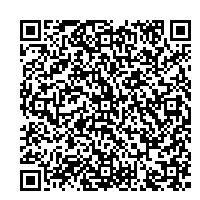 問合せ愛知県保健医療局健康医務部健康対策課　健康づくりグループ電　話　052-954-6269メール　kenkotaisaku@pref.aichi.lg.jp開催概要注意事項申込にはメールアドレスが必要です。講習中はマイク及びカメラをオフにしてください。音声・映像等が乱れる場合には、一度退出していただき、再入場してください。質疑については、チャットでのみ受け付けます。各部の質疑応答時間において、講師より回答を行います。今後の講習会実施の参考とするため、事前に送付したアンケートサイトにて事後アンケートの御回答をお願いします。時間内容９：３０９：４５ ９：５０１０：４０１０：５０１１：４０１１：５０１２：００開場・受付開始開会・事務連絡第一部　心身ともに灰にする受動喫煙の害　　　　講師：（一社）日本労働安全衛生コンサルタント会愛知支部　　足立　誠　様質疑応答第二部　実践しよう！職場における受動喫煙対策　　　　講師：（一社）日本労働安全衛生コンサルタント会愛知支部　　鈴木　史香　様質疑応答閉会・事務連絡